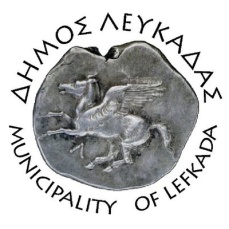 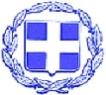 ΕΛΛΗΝΙΚΗ ΔΗΜΟΚΡΑΤΙΑ    ΔΗΜΟΣ ΛΕΥΚΑΔΑΣΛευκάδα, 6/9/2023ΔΕΛΤΙΟ ΤΥΠΟΥΥπογράφηκε η σύμβαση για την αποκατάσταση του κινηματογράφου "Απόλλων"Ο δήμαρχος Λευκάδας Χαράλαμπος Καλός υπέγραψε εργολαβική σύμβαση στις 4/9/23 με την "ΙΟΝΙΟΣ ΤΕΧΝΙΚΗ Α.Ε.", ανάδοχο του έργου: «ΑΠΟΚΑΤΑΣΤΑΣΗ ΔΗΜΟΤΙΚΟΥ ΚΙΝΗΜΑΤΟΓΡΑΦΟΥ ΑΠΟΛΛΩΝΑ ΛΕΥΚΑΔΑΣ», προϋπολογισμού 1.490.000,00€ με ΦΠΑ, και πηγή χρηματοδότηση "Αντώνης Τρίτσης".Το κτίριο του κινηματογράφου, που βρίσκεται στον πυρήνα της παλιάς πόλης, ως γνωστό καταστράφηκε από την πυρκαγιά που εκδηλώθηκε στις 08/08/2016, στο ιστορικό κέντρο της πόλης της Λευκάδας. Με την ολοκλήρωση της αποκατάστασης του κινηματογράφου, συνολικού εμβαδού κάλυψης 270τ.μ. (με επιπλέον πατάρι), χωρητικότητας 199 θέσεων, θα επιστρέψει ένα κύτταρο ψυχαγωγίας και πολιτισμού, άρρηκτα συνδεδεμένο με την ιστορία, την παράδοση και την κουλτούρα του τόπου μας.Σε δήλωσή του ο δήμαρχος Λευκάδας Χαράλαμπος Καλός ανέφερε: «Σήμερα είναι μια πολύ σημαντική μέρα για τη Λευκάδα, για την ιστορία και το πολιτισμό της. Ολοκληρώνοντας τη διαδικασία της δημοπράτησης, υπογράψαμε τη σύμβαση με την ανάδοχο εταιρεία για την αποκατάσταση του ιστορικού κτιρίου του κινηματογράφου του Απόλλωνα, ενός κτιρίου του οποίου η λειτουργία είναι άρρηκτα συνδεδεμένη τα τελευταία 100 χρόνια με όλους τους Λευκαδίτες. Ένα έργο προϋπολογισμού 1.490.000,00€ χρηματοδοτημένο από το πρόγραμμα "Αντώνης Τρίτσης". Η συνολική διάρκεια αποπεράτωσης του έργου ανέρχεται στους 18 μήνες. Ήταν μια δέσμευση, μια υπόσχεση που είχαμε αναλάβει και την οποία την πραγματοποιήσαμε».							ΑΠΟ ΤΟ ΔΗΜΟ ΛΕΥΚΑΔΑΣ